Санкт-Петербургский государственный университетВысшая школа журналистики и массовых коммуникацийОтдел по связям с общественностьюОбзор СМИ11февраля – 17 февраля 2012 годаОГЛАВЛЕНИЕНОВОСТИ МАСС-МЕДИА Телекомпания Би-Би-Си извинилась за показ проплаченных документальных фильмов	3Служба ФМС выдворила французскую журналистку из России	4Журналисты-акционеры "Эха Москвы" просят объяснить спешку в смене Совета директоров	4БМГ поддержала проект скульптора Михаила Аникушина по оформлению сквера	5Умер главный редактор "Интерфакса-АВН" Виталий Джибути	6Шишкина вошла в состав комиссии по предоставлению грантов СМИ	7ВШЭ и РИА "Новости" проведут серию мероприятий, посвященных проблематике медиа-измерений	7"Газпром-Медиа" объясняет изменения на "Эхе" внутрикорпоративными процедурами	9Зампредом комитета по печати стал Алексей Буцайло	10Журналисты "Эха" готовы выкупить акции у "Газпром-Медиа" по разумной цене	10Внеплановое собрание акционеров "Эха Москвы" назначено на 29 марта	12НОВОСТИ ВЫСШЕГО ОБРАЗОВАНИЯВ.Путин: Надо вернуть престиж российского высшего образования.	12Путин обсудит с ректорами вопросы развития высшего образования	14Довольные учебой студенты стремятся уехать за границу	16НОВОСТИ СПбГУСПбГУ опубликовал для обсуждения свой бренд-бук	17СПбГУ опроверг информацию о заболеваниях корью среди студентов	19Студенты Санкт-Петербургского госуниверситета помогут школьникам	20Петербургские ученые приостановили разработку вакцины от ВИЧ	20Умники и умницы стремятся в СПбГУ	21За студенческим общежитием Санкт-Петербурга, где подозревают корь, наблюдают - Роспотребнадзор	22Подрядчиков ремонта СПбГУ будут судить за хищение 21,5 млн рублей	23Врачи подтвердили корь у студентки СПбГУ	24Лучшие студенты юридического факультета СПбГУ получат стипендии имени Собчака	24СМИ О НАСВ Петербурге пройдет российско-германский симпозиум, посвященный современному состоянию медиаисследований	25Новости масс-медиа Телекомпания Би-Би-Си извинилась за показ проплаченных документальных фильмовОт 13.02.12Источник: Лениздат Ссылка: http://www.lenizdat.ru/a0/ru/pm1/c-1102438-0.html#1Компания Би-Би-Си в специальном телевизионном сюжете извинилась перед зрителями за показ документальных фильмов, снятых британской пиар-компанией FBC Media в личных интересах ее клиентов, сообщает The Daily Mail.В 2011 году британская газета The Independent провела расследование и выяснила, что компания Би-Би-Си купила несколько документальных фильмов у компании FBC Media за номинальную цену в один фунт стерлингов. Среди них были фильмы о производстве пальмового масла в Малайзии и восстании в Египте. Как выяснила The Independent, пиар-услугами компании FBC Media пользовались правительства обеих стран, о чем компания не сообщила руководству Би-Би-Си. В частности, власти Малайзии выделили FBC Media 17 млн фунтов стерлингов на "глобальную стратегическую коммуникацию". Компания BBC Trust, которая управляет корпорацией Би-Би-Си, в ноябре 2011 изучила документальные фильмы за последние несколько лет и нашла 15 нарушений редакционных правил. Сюжет с извинениями от Би-Би-Си был показан в субботу, 11 февраля для 74-миллионной аудитории телекомпании по всему миру. Как говорится в тексте извинения, опубликованного еще 10 февраля, "редакционные правила подразумевают, что все программы должны быть свободны от коммерческого и любого другого давления". Спонсорство, как отмечается в обращении, или финансовая связь между производителем фильма и заинтересованным лицом недопустимы. После расследования The Independent представители компании FBC Media заявили, что они строго разделяют производство документальных фильмов и свои пиар-услуги. Компанией, по данным The Independent, управляли бывший журналист The Financial Times Алан Фридман (Alan Friedman) и ведущий CNN Джон Дефтериос (John Defterios). Среди ее клиентов также были правительства Казахстана и Греции и такие компании, как Microsoft. После скандала с документальными фильмами закрыты все офисы FBC Media в Лондоне и переданы в управление временной администрацииСлужба ФМС выдворила французскую журналистку из РоссииОт 13.02.12Источник: ЛениздатСсылка: http://www.lenizdat.ru/a0/ru/pm1/c-1102436-0.html#1 Французская писательница и журналистка Анн Нива, работающая над книгой о России, 12 февраля вынуждена была покинуть страну по предписанию ФМС, сообщает на личной странице в социальной сети Facebook ее друг – писатель Андрей Дмитриев. По словам Дмитриева, журналистка позвонила ему в субботу и рассказала, что к ней в гостиницу пришли люди, представившиеся сотрудниками ФМС. Француженку обвинили в нарушении визового режима. Суть претензий: у нее деловая виза, а она вместо дела общается с оппозицией. Француженке предписали в течение трех дней покинуть Россию. Анн Нива – дочь французского слависта Жоржа Нива. Ранее она работала московским корреспондентом французской "Либерасьон". В настоящий момент Анн воздерживается от подробных комментариев в связи с тем, что ей пришлось покинуть Россию.В кратком интервью радиостанции "Эхо Москвы" она сказала, что ей только предстоит сформулировать объяснения.Журналисты-акционеры "Эха Москвы" просят объяснить спешку в смене Совета директоровОт 14.02.12Источник: ЛениздатСсылка: http://www.lenizdat.ru/a0/ru/pm1/c-1102453-0.html#1Журналисты-акционеры радиостанции "Эха Москвы" (34% голосующих акций) недоумевают по поводу решения Газпром-Медиа досрочно прекратить полномочия действующего Совета директоров радиостанции и избрать новый состав Совета. Коммюнике радиостанции опубликовано в блоге главного редактора "Эха" Алексея Венедиктова. "Ведь годовое собрание, где планово должен сменяться СД, должно пройти в июне, и подобная спешка нуждается в объяснении", - говорится в сообщении.Созвать акционерное собрание с повесткой дня о досрочном прекращении полномочий действующего совета и избрании нового состава потребовал Газпром-Медиа, контролирующий акционер радиостанции (66% голосующих акций). "Мы выражаем сожаление, что в результате этих событий Совет Директоров вынуждены покинуть два независимых директора – А.Маковский и Е.Ясин, которые 11 лет помогали развиваться "Эху Москвы". Мы считаем, что их удаление из состава Совета Директоров является несправедливым", - подчеркивают журналисты.По их словам, они намерены инициировать изменения устава радиостанции, где собираются создать Наблюдательный (Общественный) совет во главе с Александром Маковским и Евгением Ясиным, чтобы они смогли продолжить свою работу по развитию "Эха".Тем не менее, журналисты-акционеры согласовали с Газпром-Медиа единый совместный список в новый состав Совета Директоров, за который будут голосовать на акционерном собрании 29 марта 2012 года.В этом совместном списке сохранен институт независимых (не связанных с акционерами) директоров, куда вошли Вадим Семенов, генеральный директор Связьинвеста, и Евгений Трубин, бывший генеральный директор Лениздата."Мы понимаем, что Газпром-Медиа не мог не отреагировать на критику высших должностных лиц РФ в отношении радиостанции, - отмечается в коммюнике. - Мы заверяем наших слушателей, что редакционная политика "Эха Москвы" была и будет основываться на законах Российской Федерации в интересах общественного блага, как, собственно говоря, радиостанция и работала до сих пор".БМГ поддержала проект скульптора Михаила Аникушина по оформлению сквераИсточник: ЛенизатОт  14.02.12Ссылка: http://www.lenizdat.ru/a0/ru/pm1/c-1102476-0.html#1Умер главный редактор "Интерфакса-АВН" Виталий ДжибутиИсточник: ЛенизатОт  15.02.12Ссылка: http://www.lenizdat.ru/a0/ru/pm1/c-1102492-0.html#1Известный журналист, главный редактор "Интерфакса-Агентства военных новостей" Виталий Джибути скоропостижно скончался в ночь на 15 февраля.Виталий Ревазович работал в "Интерфаксе" фактически с первых дней его создания и был одним из самых ярких журналистов информационного агентства. С сентября 2001 года он – бессменный главный редактор "Интерфакса-АВН" и заместитель главного редактора службы политической информации "Интерфакса".На протяжении многих лет Виталий Ревазович освещал работу российских силовых ведомств, визиты и переговоры высших военных руководителей страны. Ему поручались наиболее сложные и ответственные задания, с которыми он всегда блестяще справлялся.Автор нескольких книг, написанных по впечатлениям от многочисленных командировок и журналистских поездок по стране и миру, Виталий Джибути выделялся журналистским талантом, творческой смелостью и огромным жизнелюбием. В качестве военного корреспондента Джибути работал практически во всех горячих точках как в нашей стране, так и на постсоветском пространстве, проявляя выдержку, смелость, инициативу. Его репортажи были всегда оперативными и объективными, часто они становились чуть ли не единственным источником информации о реальной ситуации и использовались политиками для принятия решений.Виталий всегда был душой компании, будь то за дружеским столом, в творческой командировке или журналистском кругу.Уход из жизни Джибути – огромная потеря не только для "Интерфакса", но и для всего российского журналистского сообщества.Виталий Ревазович Джибути родился 5 июня 1963 года. После окончания журфака МГУ работал в ТАСС. Член Союза журналистов России. Награжден орденами и медалями. У Виталия осталась дочь – студентка МГУ.Шишкина вошла в состав комиссии по предоставлению грантов СМИИсточник: ЛенизатОт  15.02.12Ссылка: http://www.lenizdat.ru/a0/ru/pm1/c-1102502-0.html#1Депутаты Законодательного собрания Петербурга выбрали представителей в составы комиссии и советы при правительстве Петербурга.В комиссию по предоставлению грантов СМИ парламентарии делегировали Виталия Милонова, Максима Резника  и Марину Шишкину.Как ранее сообщал Лениздат.Ру, бывший декан журфака СПбГУ, депутат от "Справедливой России" Марина Шишкина была назначена заместителем председателя постоянной комиссии по образованию, культуре и науке петербургского парламента. На своей должности Шишкина будет заниматься вопросами по взаимодействию со СМИ.ВШЭ и РИА "Новости" проведут серию мероприятий, посвященных проблематике медиа-измеренийИсточник: ЛенизатОт  15.02.12Ссылка http://www.lenizdat.ru/a0/ru/pm1/c-1102504-0.html#1Факультет медиа-коммуникаций Высшей школы экономики и Медиа-лаборатория РИА "Новости" организуют серию круглых столов, посвященных проблематике медиа-измерений – участники обсудят вопросы открытости методик измерений и рейтингов, проблему "накруток" показателей посещаемости, а также рассмотрят, каким образом социальные сети могут помочь прозрачности измерений.Первый круглый стол из этой серии на тему "Новые метрики для новых медиа – что измерять, как измерять, зачем измерять" пройдет 21 февраля. В нем примут участие руководитель Медиа-лаборатории РИА "Новости" Василий Гатов, декан факультета медиа-коммуникаций ВШЭ Анна Качкаева, а также руководители и представители Минкомсвязи, ГИПП, АКАР, АКОС, "Комсомольской правды", "Московского комсомольца", РБК, "Коммерсанта", Forbes, BFM, TNS, Медиалогии, ГфК-Русь."Сегодня многие медиа ведут коммуникацию с потребителями, используя разные по природе каналы – печатные СМИ, вещательные (телевидение и радио), интерактивные (веб-сайты), социальные (страницы и приложения в социальных сетях), мобильные (мобильные сайты и приложения для телефонов и планшетов). Это разнообразие каналов доставки создает существенные трудности – и для создателей/издателей контента, и для измерителей медиа. Крайне непросто зафиксировать суммарный охват многоканального СМИ: метрики разных сред распространения либо несовместимы, либо не учитывают пересечений аудитории. Еще сложнее определить, какие именно параметры в мире мультимедийных коммуникаций могут и должны использоваться для определения эффективности массовой коммуникации", – отмечает Качкаева.По ее мнению, открытый разговор об этих сложных и болезненных проблемах – "один из показателей готовности к изменениям, индустриальному сотрудничеству и общему движению к успеху". Гатов добавил, что еще одним важным вопросом является необходимость обсуждения открытия методик измерений, рейтингов и других производных от тех или иных метрик. "Сложность многоканальной медиа-среды такова, что традиционные "рейтинги цитируемости", "индексы информационного благоприятствования" не могут отразить подлинные параметры информационных полей – наоборот, они вводят в заблуждение как создателей СМИ, так и профессиональных потребителей медиа-индустрии (PR-компании, пресс-службы компаний и государственных организаций, лидеров общественного мнения)", – говорит эксперт.Учитывая особенности цифровой мультимедийной среды, одновременно необходимо обсудить и другой больной вопрос – проблему "накруток" показателей посещаемости, использования ботнетов (сетей виртуальных пользователей или зараженных компьютеров), покупного трафика для Интернета (и договориться о принципах допустимого в этом), отметил Гатов. "Простота – по сравнению с традиционными СМИ – создания "впечатления популярности" того или иного электронного СМИ провоцирует издателей на многие, в том числе граничащие с преступными методами, способы введения в заблуждение коллег, рекламодателей, государственных органов и так далее. Организаторы круглого стола полагают, что пора классифицировать и разобраться в приемлемости методов аудиторного маркетинга в электронных СМИ",– сказал он.Затронутые темы не предполагают простых и однозначных решений, поэтому организаторы надеются на возможность организации постоянного диалога между участниками рынка многоканальных, многоплатформенных СМИ, научного и образовательного сообщества, социологическими службами, ведущими мониторинг и измерение медиа-потребления, и сообществом рекламодателей и рекламных агентств."Газпром-Медиа" объясняет изменения на "Эхе" внутрикорпоративными процедурамиИсточник: ЛенизатОт  14.02.12Ссылка http://www.lenizdat.ru/a0/ru/pm1/c-1102468-0.html#1Зампредом комитета по печати стал Алексей БуцайлоИсточник: ЛенизатОт  15.02.12Ссылка http://www.lenizdat.ru/a0/ru/pm1/c-1102522-0.htmlАлексей Буцайло официально назначен на должность заместителя председателя комитета по печати Александра Лобко. В ведомстве он будет руководить двумя отделами - распространения печатной продукции, издательской и выставочной деятельности, а также медиа-планирования и СМИ. Алексей Буцайло подтвердил перестановку Лениздат.Ру, сообщив, что вступил в должность сегодня, 15 февраля.Отметим, что пост заместителя председателя комитета оказался вакантным после того, как 8 февраля его покинул Анатолий Аграфенин, перейдя на работу в смольнинскую структуру ОАО "Информационно-издательский центр правительства Санкт-Петербурга "Петроцентр".Справка Лениздат.Ру:Алексей Буцайло родился 10 июля 1975 года в Ленинграде. Окончил факультет журналистики Санкт-Петербургского Государственного университета (1998). С 2000 по 2003 год работал специальным корреспондентом "Радио России". Затем пресс-секретарем полпреда в СЗФО (2001–2003), начальником отдела медиапроектов комитета по печати (2003–2005), После чего работал начальником отдела городских проектов компании "NewsOutdoor". С 2005 по 2007 год занял пост директора Северо-Западного регионального представительства "Российской газеты". Также работал директором по массовым коммуникациям ГК "М-Индустрия" (2008–2009).Журналисты "Эха" готовы выкупить акции у "Газпром-Медиа" по разумной ценеИсточник: Лениздат.руОт  15.02.12Ссылка: http://www.lenizdat.ru/a0/ru/pm1/c-1102506-0.html#1Журналисты "Эха Москвы" намерены воспользоваться правом выкупа акций радиостанции у "Газпром-Медиа" по разумной цене, если такое предложение поступит, сообщил РИА "Новости" главный редактор "Эха" Алексей Венедиктов.14 февраля стало известно, что основной акционер станции – холдинг "Газпром-Медиа" – потребовал досрочно прекратить полномочия совета директоров "Эха" и заменить независимых директоров на своих кандидатов. Выборы нового совета директоров пройдут не в июне, как изначально планировалось, а в конце марта. Уже известно, что совет покинут главный редактор станции Венедиктов, его первый заместитель Владимир Варфоломеев, а также два независимых директора – Евгений Ясин и Александр Маковский.Накануне гендиректор телеканала "Дождь" Наталья Синдеева предложила Венедиктову начать переговоры о выкупе акций "Эха Москвы" у "Газпром-Медиа". Кандидат в президенты РФ миллиардер Михаил Прохоров предложил "Эху Москвы" помощь в предоставлении кредита для выкупа акций радиостанции.Генеральный директор "Газпром-Медиа" Николай Сенкевич заявил в интервью "Коммерсанту", что компания может рассмотреть конкретные предложения инвесторов: "Пускай выставляют оферту, а мы рассмотрим"."Мы закрытое акционерное общество. Существуют акционеры – "Газпром-Медиа" – 66,7 %, "Эхо Москвы" – 33,7 % и еще акционеры-журналисты, у которых по одной акции. По закону РФ, если любой из акционеров хочет продать – скажем, "Газпром" решит продать, – он должен сделать сначала предложение всем акционерам. Если, условно говоря, кто-то предложит, а "Газпром" согласится, то тогда правом "первой ночи" будем пользоваться мы, журналисты "Эха Москвы", и мы, конечно, этой ночью воспользуемся", – сказал Венедиктов, – это "вопрос цены". "Но, насколько я знаю, пока никто не продает. Для меня это новость (заявление Сенкевича), потому что мы несколько раз обращались к "Газпром-Медиа" за эти десять лет с просьбой продать акции, нам говорили – нет, ни за какие деньги, вы такие замечательные, мы хотим быть вместе, и нас, впрочем, все это устраивало".Венедиктов рассказал, что прошлой осенью, "по требованию "Газпром-Медиа" одним из крупнейших инвестиционных фондов проведена бизнес-оценка "Эха Москвы", и она составила 900 млн рублей, на тот момент 30 млн долларов". "Ну, мы готовы выслушать предложения, но я в первый раз слышу, что "Газпром-Медиа" готов продавать, хотя это, наверное, вопрос цены. Мы поучаствуем, если цена будет разумная", – заключил главред "Эха"."Эхо Москвы" – радиостанция с круглосуточным вещанием. Впервые вышла в эфир 22 августа 1990 года. Вещание распространяется на Россию, страны СНГ, Чикаго и Нью-Йорк. Аудитория составляет, по данным "Газпром-Медиа", 900 тысяч человек ежедневно.Внеплановое собрание акционеров "Эха Москвы" назначено на 29 мартаИсточник: Лениздат.руОт  15.02.12Ссылка: http://www.lenizdat.ru/a0/ru/pm1/c-1102521-0.html#1Также представители "Газпром-Медиа" повторили вчерашнее заявление о том, что перестановки в совете директоров радиостанции не повлекут за собой изменений  редакционной политики."Совет директоров общества - орган, осуществляющий общее руководство хозяйственной деятельностью компании и выработку стратегических бизнес-задач. Никаких кадровых изменений в редакции, включая главного редактора, а также никаких изменений в редакционной политике радиостанции изменения в составе совета директоров не предполагают", - говорится в пресс-релизе.Напомним, что о досрочном прекращении полномочий совета директоров "Эхо Москвы" стало известно во вторник. Из совета исключены двое независимых директоров: - научный руководитель Высшей школы экономики Евгений Ясин и доктор юридических наук Александр Маковский. Кроме того, совет директоров покинули главный редактор "Эхо Москвы" Алексей Венедиктов и его первый заместитель Владимир Варфоломеев.В редакции "Эхо Москвы" это событие восприняли с недоумением, поскольку в июне 2012 года должно пройти годовое собрание акционеров, на котором совет директоров должен был меняться в плановом режиме. Журналисты считают, что такая спешка, особенно накануне президентских выборов, нуждается в объяснении.Алексей Венедиктов, который остается главным редактором радиостанции, накануне заявил, что редакционная политика "Эхо Москвы" меняться не будет. Вместе с тем, по словам Венедиктова, сложившуюся ситуацию он расценивает как политическое давление.Новости высшего образованияВ.Путин: Надо вернуть престиж российского высшего образования.От 13.02.12Источник: РБКСсылка: http://www.rbc.ru/rbcfreenews/20120213033447.shtmlНадо вернуть престиж и высокое качество российского высшего образования, заявил премьер-министр, кандидат в президенты РФ Владимир Путин. "Неприемлемо, когда мы зачисляем на бюджетные места (в том числе в сложных инженерных вузах) таких абитуриентов, которые по уровню своих знаний просто не смогут учиться по выбранной специальности. Надо создать такую систему, при которой поступать на бюджетные места будут в основном те, кто имеет отличные и хорошие результаты по профильным предметам или является победителем предметных олимпиад", - подчеркнул он в своей очередной программной статье "Строительство справедливости. Социальная политика для России", опубликованной в сегодняшнем номере газеты "Комсомольская правда".В.Путин считает, что программы обучения в их прикладной части должны формироваться при непосредственном участии объединений работодателей. "Мы - вместе с другими развитыми странами - уже нашли оптимальную форму подготовки профессионалов, владеющих прикладными компетенциями. Это прикладной бакалавриат, соединяющий базовое фундаментальное образование с получением востребованной на рынке конкретной квалификации. Теперь необходимо последовательно его развивать. К 2018г. доля прикладных бакалавров должна составить не менее 30-40% выпуска наших вузов", - поставил задачу премьер.Также В.Путин призвал "навести порядок" в стипендиальном обеспечении. "Стипендия для тех, кому она реально необходима, кто без нее не сможет продолжать образование (и кто, разумеется, хорошо учится), должна достигнуть прожиточного минимума студента. На сегодняшний день это означает прибавку к стипендии в размере 5 тыс. руб. в месяц. По крайней мере на первых курсах обучения, когда студент основное время должен уделять учебе, а не отвлекаться на подработки. За всем этим должны следить сами студенческие коллективы - студенты знают, как живут их товарищи, их трудно будет обмануть подложными справками", - пояснил он. При этом В.Путин пообещал продолжить практику выделения именных стипендий и спецгрантов "для тех, кто показывает выдающиеся результаты в учебе и научной работе"."Нельзя согласиться с теми, кто предлагает снизить прием в вузы, чтобы большинство молодых людей ограничивались обучением в техникумах или в системе профобразования. Эти предложения не учитывают настроя молодежи, причем настроя конструктивного, ценного для общества. Вместе с тем мы не можем сохранять положение, когда выпускник вуза заведомо не находит (а часто и не ищет) работы по профилю подготовки и идет работать туда, где ему заново приходится овладевать знаниями и навыками. Причина этого - несоответствие структуры бюджетных мест и реальных потребностей рынка труда. Абитуриенты видят это несоответствие, поэтому на "избыточные" бюджетные места поступают те, кто не собирается работать по специальности, а часто и не имеет для этого минимальной подготовки. Когда больше половины студентов очного обучения, начиная с третьего курса, учатся урывками, потому что вне связи с будущей профессией работают где-то практически на полную ставку, это значит, что мы неэффективно используем до четверти бюджетных средств, направляемых в высшее образование - больше 100 млрд руб. в год", - добавил он.Кроме того, В.Путин отметил, что необходимо "навести элементарный порядок в системе высшего образования". По его словам, на рынке существует большое количество вузов, в том числе государственных, которые прямо нарушают право человека на получение добротных знаний. "Рособрнадзор действует в этом отношении неэффективно. Предлагаю в 2012-2014гг. силами наших ведущих университетов с привлечением ученых РАН и международных экспертов провести аудит всех образовательных программ высшего профессионального образования. В первую очередь - по экономике, юриспруденции, управлению, социологии", - подчеркнул он.По словам В.Путина, вузы, которые потеряли рынок труда для своих выпускников и не ведут серьезных исследований, будут присоединены к сильным университетам со сложившимися коллективами и традициями. "Этот процесс уже стартовал. Государство выделит дополнительные средства на восстановление научных школ и на необходимую дополнительную подготовку студентов "присоединенных" вузов", - пообещал он.Также премьер призвал восстановить престиж и актуальность обучения прикладным квалификациям, привязав их к конкретным технологиям, представленным на рынке. "И обучение вести, как правило, на базе полноценного среднего образования, получаемого в школе. В этом случае потребуется не 3-4 года, как сейчас, а не больше года, а иногда и полгода. Зато это будет действительно напряженный учебный труд - на реальных рабочих местах, с лучшими профессионалами в качестве наставников. И получать такую подготовку человек сможет не раз в жизни, а по мере необходимости, столько раз, сколько нужно", - отметил он, добавив, что создаваться такие центры будут совместными усилиями государства и работодателей. По его словам, профлицеи и колледжи станут многопрофильными центрами, где проводится обучение по широкому набору таких программ."Инвестиции в образование станут нашим ключевым бюджетным приоритетом. Ведь это не только подготовка кадров для экономики, но и важнейший фактор социального развития общества, формирования объединяющих нас ценностей", - заключил В.Путин.Путин обсудит с ректорами вопросы развития высшего образованияОт 14.02.12Источник: РИА НовостиСсылка: http://www.ria.ru/society/20120214/565141163.html Премьер-министр, кандидат в президенты РФ Владимир Путин во вторник проведет встречу с ректорами российских вузов, где, как ожидается, будут обсуждаться вопросы развития системы высшего профессионального образования и подготовки специалистов, востребованных на рынке труда, сообщает пресс-служба правительства.Кроме того, планируется рассмотреть систему оплаты труда преподавателей вузов и возможные изменения в системе начисления стипендий, а также итоги исполнения поручений, данных премьером по итогам предыдущей подобной встречи 24 августа.Во встрече примут участие вице-премьер Владислав Сурков, министр образования Андрей Фурсенко, руководители ведущих вузов страны, представители вузовской науки.В опубликованной 13 февраля статье Путина "Строительство справедливости. Социальная политика для России" говорится о необходимости повышении качества высшего образования, совершенствовании системы приема в вузы, повышении престижа прикладных компетенций.В этих целях, в частности, планируется с 1 сентября повысить уровень оплаты преподавателей государственных вузов до средней по региону. В течение 2013-2018 годов средняя зарплата профессоров и преподавателей в системе высшего образования должна быть повышена еще в два раза - до уровня 200% от средней по экономике. При этом предусмотрена система стимулов для конкурентоспособных преподавателей - тех, кто имеет научные результаты и пользуется авторитетом среди студентов. Цель - добиться того, чтобы зарплата определялась не принадлежностью к какому-либо учреждению, а реальным вкладом в образование и науку.Одновременно предложено реформировать систему стипендий: для тех, кому она реально необходима, предлагается повысить стипендии до уровня прожиточного минимума - прибавка может составить до 5 тысяч рублей.Система высшего профессионального образования в Российской Федерации включает 1113 высших учебных заведений, из которых более половины (664) - государственные и муниципальные вузы.Общий объем бюджетного финансирования по целевой статье расходов "Высшие учебные заведения" за период с 2006 по 2011 годы вырос более чем в 2 раза и составил в минувшем году 307,3 миллиарда рублей. В федеральном бюджете на 2012 год по указанной статье расходов запланировано 359,2 миллиарда рублей. За тот же период фонд оплаты труда в вузах увеличился в 2,3 раза.Основные направления развития системы высшего профессионального образования: формирование сети ведущих университетов (2 ведущих классических университета - МГУ и СПбГУ, 8 федеральных университетов - в каждом из федеральных округов, 29 национальных исследовательских университетов); поддержка кооперации российских вузов и производственных предприятий, формирования инновационной среды, развития вузовской науки; формирование региональных комплексных программ развития профессионального образования, ориентированных на 9 стратегических отраслей.Российский Союз ректоров - созданная в 1992 году общероссийская общественная организация, объединяющая до тысячи ректоров и президентов высших учебных заведений. В составе Союза действует 8 федеральных отделений, 72 отделения в субъектах РФ, а также различные вузовские ассоциации и объединения в качестве ассоциированных членов. Президент РСР - ректор Московского государственного университета имени Ломоносова, академик Виктор Садовничий.Довольные учебой студенты стремятся уехать за границуИсточник: Бабр.руОт  15.02.12Ссылка: http://news.babr.ru/?IDE=102699Интернет-издание "Наука и технологии России" представило результаты исследования российских студентов, проведённого в ноябре 2011 года в Барнауле во время Всероссийского студенческого форума.В социологическом опросе приняли участие около 800 студентов из 400 учебных заведений страны. Результаты исследования парадоксальны: несмотря на то, что 46 процентов опрошенных довольны учебой в российских вузах, свыше 35 процентов из них хотели бы получить образование за рубежом, а 11 процентов мечтают перебраться туда на постоянное место жительства. Вместе с тем более половины студентов считают, что вполне могут реализовать себя в России и только 29 процентов - за границей.Желание каждого третьего студента поучиться за границей понятно, если учесть, что по данным международного рейтинга вузов журнала "Таймс - Высшее образование" и агентства "Рейтер", опубликованного осенью 2011 года, в две сотни лучших университетов мира наши вузы не вошли. МГУ имени Ломоносова оказался в последней четверти третьей сотни - наряду с такими научными центрами, как Университеты Канзаса и Кентукки (США). Санкт-Петербургский государственный университет замыкает рейтинг, находясь в числе последних 50 - наряду с университетами Тарту (Эстония) и Турку (Финляндия).Довольны своим уровне жизни 59 процентов опрошенных, хотя основная их масса получает стипендию не более 2000 рублей в месяц. Поэтому не удивительно, что свыше половины респондентов (56 процентов) заявили, что им приходится подрабатывать, причем треть из всех студентов совмещают учебу и работу, которой уделяют более 20 часов в неделю. По их мнению, наиболее привлекательна с точки зрения карьерного роста работа в российских государственных компаниях.Около 88 процентов опрошенных считают, что модернизация экономики России является одной из ключевых задач государства, то есть согласны с властями. Напомним, что в декабре прошлого года премьер-министр Владимир Путин заявил о необходимости диверсифицировать и модернизировать нашу экономику. "Нужно, чтобы инновация и модернизация проникла в мозг каждого конкретного нашего гражданина, чтобы инновация была частью нашей общей политики", - подчеркнул он.Новости СПбГУСПбГУ опубликовал для обсуждения свой бренд-бук От 12.02.12Источник: Студсовет СПбГУСсылка: http://studsovet.org/2012/02/12/ne_brand-book_a/
В Университете разработали концепцию собственного фирменного стиля. Бренд-бук выложен для обсуждения на сайте Управления научных исследований СПбГУ.
Внутри — заставка “В мире животных” в роли логотипа Экономического факультета, кладбище с эскалатором в роли логотипа Филфака, кадуцей Гермеса вместо посоха Асклепия на лого медфака и многое, многое другое.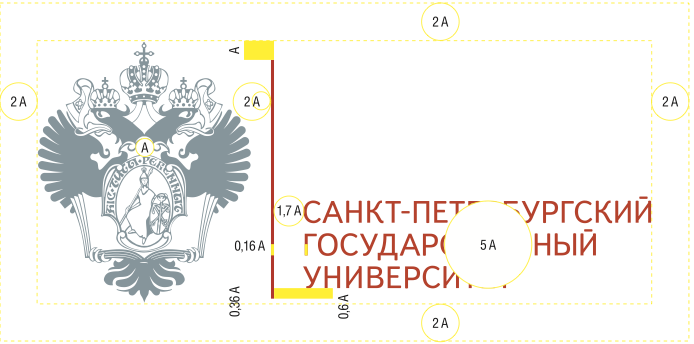 Скачать бренд-бук можно по ссылке.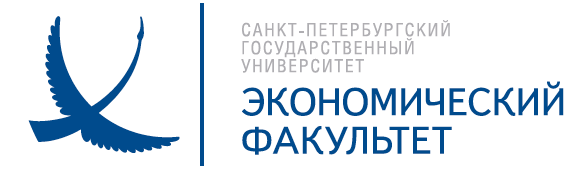 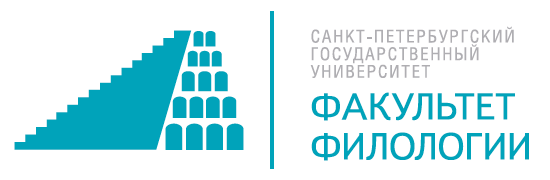 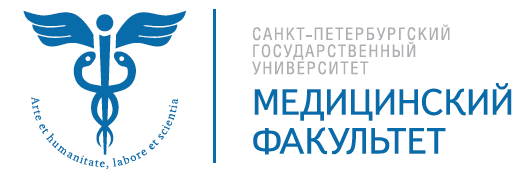 В сухом остатке мы имеем следующее:
1. В качестве фирменных выбраны шрифты коммерческого происхождения. Более того, в основном тексте неоднократно встречается упоминания гарнитуры Miriad Pro, которой в природе не существует. Имевшийся ввиду гротеск носит название Myriad Pro.
2. Цвета эмблем факультетов выбраны по непонятным критериям и признакам. Цветовая гамма логотипов никак не связана с традициями соответствующих факультетов. Так, например, цветом физического факультета исторически является желто-оранжевый, а не красный, как в бренд-буке. Кроме того, цвета логотипов даже никак не коррелируют с цветами новых факультетских сайтов.
3. Решение сделать зачетные книжки серыми, а студенческие билеты — терракотовыми, представляется весьма и весьма неоднозначным. Настоящий дизайн студенческих билетов и зачетных книжек синего цвета видится достаточно органичным, удовлетворяющим нормам вкуса и меры. Разделение по цветам зачеток и студенческих билетов также представляется спорной идеей.
4. Раздел «Деловая документация» бренд-бука сделан с нарушениями ГОСТ Р 6.30–2003 «Унифицированные системы документации. Унифицированная система организационно-распорядительной документации. Требования к оформлению документов».
5. Раздел про сайты вообще не выдерживает никакой критики. Даже комментировать нечего.Резюмируя, можно отметить, что несмотря на то, что бюджет, выделенный на разработку бренд-бука и составивший 1 млн. руб. был бы достаточен для заказа разработки фир.стиля в практически любой из топовых дизайн-студий России, качество работы, которую мы увидели на выходе, скорее вызывает ассоциации с работами студентов с сайтов типа фриланс.ру за совсем другие деньги.СПбГУ опроверг информацию о заболеваниях корью среди студентовОт 13.02.12Источник: Российская газетаСсылка: http://www.rg.ru/2012/02/13/reg-szfo/univer-anons.htmlВ Санкт-Петербургском государственном университете официально опровергли информацию о вспышке кори среди студентов вуза.- Информация о том, что несколько студентов СПбГУ заболели корью, а здание общежития на улице Кораблестроителей закрыто на карантин, не соответствует действительности, - сообщили в университете.Как отмечают в вузе, ранее один студент СПбГУ, проживающий в третьем корпусе указанного общежития, был госпитализирован с подозрением на заболевание корью. Однако диагноз не подтвердился.Тем не менее, после госпитализации студента сотрудниками районной поликлиники, поликлиники СПбГУ и Роспотребнадзора были осмотрены все проживающие в общежитии. Ни у кого из них на данный момент признаков заболевания не выявлено. В здании общежития развешены информационные листы и объявления, призывающие студентов быть внимательнее к своему здоровью и в случае плохого самочувствия незамедлительно обращались к врачу. Никто из студентов, живущих в корпусе № 3, не отстранен от занятий, они могут свободно передвигаться по городу. Ограничен лишь вход в общежитие для внешних гостей.- В университете, в соответствии с санитарными правилами и нормами, существует система реагирования в случае выявления или подозрения на инфекционные заболевания. Даже при подозрении на заболевание автоматически проводится комплекс предусмотренных законодательством мер. Именно такие меры сейчас и осуществляются университетом, - комментирует проректор по экономическому развитию СПбГУ Михаил Кудилинский.Студенты Санкт-Петербургского госуниверситета помогут школьникамОт 13.02.12Источник: Учительская газетаСсылка: http://www.ug.ru/news/3192На сайте собрано сообщество преподавателей (тьюторов), которые готовы бесплатно помогать школьникам и студентам изучать физику и математику. Авторами идеи стали аспирант матмеха СПбГУ Алексей Литвинов и его брат Юрий Литвинов (тоже выпускник математико-механического факультета СПбГУ). Молодые люди решили объединить на специальной площадке в Интернете  тех  преподавателей и студентов, которые часто и бесплатно помогают в различных учебных вопросах школьникам и другим студентам.  По замыслу создателей, задача сайта – предоставление возможности для любого учащегося получить в Интернете  бесплатную качественную помощь в изучении математики или физики. Ведь каждый хоть раз сталкивался с трудностями при решении домашнего задания. Кто-то не понял тему еще в классе, другой застрял на решении задания повышенной сложности дома. Часто в таких случаях получить помощь негде, и школьник отправляется за поиском решений в просторы Сети. Однако переписывание готовых ответов из «решебника» понимания не добавит. Тьюторы проекта Askup.ru. готовы объяснить логику решения.   Удобный и понятный набор инструментов специально создан для общения с учениками через Интернет. Можно обмениваться сообщениями, использовать виртуальные доски, провести урок в режиме видео- и аудиоконференции или познакомиться с готовыми ответами.  Примечательно, что проектом  как площадкой для педагогической практики для своих студентов уже заинтересовались некоторые вузы. Проект Askup.ru также  обратил на себя внимание администрации Санкт-Петербурга и различных образовательных фондов, а авторы проекта победили в городском конкурсе «Молодые. Дерзкие. Перспективные».Петербургские ученые приостановили разработку вакцины от ВИЧ Источник: Фонтанка.руОт  14.02.12Ссылка: http://www.fontanka.ru/2012/02/14/108/Разработка вакцины от ВИЧ, ведущаяся в Петербурге, временно приостановлена. Об этом корреспонденту «Фонтанки» рассказал директор Биомедицинского центра,  профессор СПбГУ Андрей Козлов. Причиной стало отсутствие финансирования, которое уже год не поступает из федерального центра.Напомним, что петербургские ученые из ГосНИИ особо чистых биопрепаратов, СПбГУ и Биомедицинского центра пытаются создать прививку от ВИЧ уже 15 лет. Вместе с ними в проекте участвуют московские и новосибирские коллеги. В 2008 году исследователи получили поддержку от правительства РФ – один миллиард рублей. В результате в 2010-м петербуржцам удалось сделать рывок вперед: они разработали вакцину «ДНК-4» и успешно испытали ее  на группе из 22 добровольцев. Свои препараты выработал и московский Институт иммунологии ФМБА, а также новосибирский центр вирусологии «Вектор».«Однако в 2011 году программу, по которой мы работали, перевели из одного отдела Минздравсоцразвития в другой и “забыли”. Средства закончились,  правительство не торопится предоставлять их вновь. И наш институт, и различные ведомства, и ректор СПбГУ Николай Кропачев сообщали об этом в министерство. Однако внятного и вразумительного ответа мы не получили», - рассказал Андрей Козлов.Сейчас, по словам Козлова, петербургские ученые пытаются привлечь финансирование из других источников. В частности, они планируют получить 30 миллионов рублей от фонда «Сколково», чтобы протестировать терапевтические свойства новой вакцины. Умники и умницы стремятся в СПбГУИсточник: Конкретно.руОт  14.02.12Ссылка: http://konkretno.ru/sity_obshestvo/42568-umniki-i-umnicy-stremyatsya-v-spbgu.htmlКоличество участников отборочного этапа Олимпиады в 2011/2012 учебном году превысило 52 500 человек. Это на 13 000 человек больше чем в прошлом году.Вырос интерес школьников и к отдельным предметам. Так, например, число участников Олимпиады по информатике увеличилось на 306% (с 317 до 1290 участников). Особый интерес школьники проявили к социологии –  плюс 195% по сравнению с прошлым годом (с 1241 до 3661 участника), к филологии – плюс 119% (с 581 до 1273 участников), к химии – плюс 113% (с 1975 до 4210 участников), к экономике – за год увеличилось вдвое (с 1233 до 2466 участников).  Еще по семи предметам (комплексам предметов) число участников Олимпиады в 2011/2012 учебном году увеличилось более чем на 50%.Возросла конкуренция и среди участников Олимпиады по иностранным языкам и медицине. По сравнению с прошлым годом их стало больше на 66%.Как и прежде, особое внимание уделяется получению объективных результатов. Во-первых, проверка работ всех участников отборочного этапа проводилась в обезличенном режиме: все работы шифровались. Во-вторых,  в состав Жюри по каждому предмету (комплексу предметов) Олимпиады включены два внешних ведущих эксперта в соответствующих предметных областях, не являющихся работниками СПбГУ. Они также должны будут провести полную проверку работ участников Олимпиады, претендующих на статус победителя или призера Олимпиады.За студенческим общежитием Санкт-Петербурга, где подозревают корь, наблюдают - РоспотребнадзорИсточник: Конкретно.руОт  14.02.12Ссылка: http://www.regnum.ru/news/society/1498812.htmlВ общежитии Санкт-Петербургского государственного университета (СПбГУ) на Васильевском острове нет карантина по кори, там нет ограничений по посещениям и перемещениям студентов, но специалисты Роспотребнадзора будут вести наблюдения в течение 21 дня за состоянием здоровья студентов. Об этом корреспонденту ИА REGNUM сообщили сегодня, 14 февраля, в Управлении Роспотребнадзора по Санкт-Петербургу.В Управлении подчеркнули, что из общежития госпитализирована одна девушка по подозрению на корь и выявлен еще один студент. "Будут вакцинированы все студенты, у которых нет подтверждения о том, что они привиты от кори", - сообщили в Роспотребнадзоре.Вечером 13 февраля в администрации Василеостровского района распространили информацию о "двух лабораторно подтвержденных случаях заболевания корью". "В прямом и в предполагаемом контакте с заболевшими находилось около 500 человек. В связи с опасностью заболевания сотрудники учреждений здравоохранения проводят индивидуальную работу не только с теми, кто был в непосредственном контакте с заболевшими, но и с их соседями по подъезду, коллегами по работе и учебе, разъясняя аспекты профилактики и необходимость вакцинации", - отметили в районной администрации.Также в администрации отметили, что сделать прививку можно обратившись в поликлинику по месту жительства. Возможность и необходимость проведения вакцинации против кори определит при осмотре участковый врач.В СПБГУ 13 февраля утверждали, что карантина по кори в общежитии нет.Напомним, что, по данным Роспотребнадзора, на 10 февраля число заболевших корью в Санкт-Петербурге достигло 114 человек, из них 82 ребенка.Подрядчиков ремонта СПбГУ будут судить за хищение 21,5 млн рублейИсточник: БалтИнфо От  15.02.12Ссылка: http://www.baltinfo.ru/2012/02/15/Podryadchikov-remonta-SPbGU-budut-sudit-za-khischenie-215-mln-rublei-259855/ Санкт-Петербург, 15 февраля. Василеостровский районный суд рассмотрит уголовное дело по обвинению в хищении и растрате средств, выделенных для ремонта библиотеки государственного университета. Об этом «БалтИнфо» сообщили в пресс-службе городской прокуратуры.Прокуратура Петербурга утвердила обвинительное заключение по уголовному делу Бориса Баланова и Сергея Калинина о мошенничествах в особо крупном размере (ч.4 ст. 159 УК РФ), в покушении на присвоение и растрату вверенных денег (ч.5 ст.ЗЗ, ч.4 ст. 160), п.п. «а, б» ч.2 ст. 174-1 УК РФ (легализация (отмывание ) денег, приобретенных в результате преступления).В ноябре 2004 года был заключен государственный контракт на реконструкцию учебных зданий СПбГУ под научную библиотеку им. М. Горького. В течении 2005-2008 годов ООО «РСП «Балвик» выполняло работы по реконструкции объекта «Библиотека», а СПбГУ все оплачивал из выделенных целевым порядком средств федерального бюджета.Деньги в полном объеме были переведены с лицевого счета СПбГУ в пользу ООО «РСП «Балвик», учредителем, главным инженером и фактическим руководителем которого являлся Баланов, а генеральным директором - Калинин.Однако позже следствие и строительно-техническая судебная экспертиза установили, что работы выполнены не полностью, а стоимость их значительно завышена.Используя подписанные подложные акты выполненных работ, соучастники получили разницу между фактической и заявленной стоимостью ремонта.После поступления оплаты с лицевого счета СПбГУ на расчетный счет ООО «РСП «Балвик», Баланов и Калинин незаконно «обналичивали» часть похищенных денег, после чего передавали долю соучастникам и остальное оставляли себе.С ноября по декабрь 2006 года и с сентября по декабрь 2008 года Баланов и Калинин похитили  не менее 21,5 млн рублей, а в период с апреля по декабрь 2007-го оказали пособничество в растрате более 18 млн рублей.Вину оба признали полностью. Дело направлено в Василеостровский районный суд для рассмотрения по существу.Врачи подтвердили корь у студентки СПбГУИсточник:  БалтИнфоОт  16.02.12Ссылка: http://www.baltinfo.ru/2012/02/16/Vrachi-podtverdili-kor-u-studentki-gospitalizirovannoi-iz-obschezhitiya-SPbGU-260078Врачи подтвердили, что студентка СПбГУ, которую госпитализировали из общежития, больна корью. Об этом корреспонденту «БалтИнфо» сообщили в пресс-службе Роспотребнадзора.Девушка прибыла в Петербург из Дагестана. Невольно она привезла с собой инфекционное заболевание. На прошлой неделе ее доставили в клиническую инфекционную больницу им. С.П. Боткина  с подозрением на корь. Вчера врачи подтвердили диагноз.Напомним, что с 10 февраля в общежитии СПбГУ на улице Кораблестроителей, 20 объявили карантин. Он продлится до 2 марта. В это время заходить в здание смогут только студенты университета, проживающие в нем, и работники общежития. Всем посторонним вход в здание строго запрещен.Лучшие студенты юридического факультета СПбГУ получат стипендии имени СобчакаИсточник:  ИнтерфаксОт  17.02.12Ссылка: http://www.interfax-russia.ru/NorthWest/news.asp?id=294179&sec=1671Именные стипендии фонда Анатолия Собчака вручат в пятницу лучшим студентам юридического факультета Санкт-Петербургского государственного университета.Как сообщила пресс-служба вуза, в церемонии примет участие полномочный представитель президента РФ в Северо-Западном федеральном округе Николай Винниченко."Именные стипендии учреждены общественным фондом А.Собчака в 2001 году и вручаются тем студентам, которые имеют наивысший академический рейтинг. В 2011 году фонд А.Собчака принял решение о вручении стипендий не только лучшим студентам, но и аспирантам юридического факультета СПбГУ", - говорится в релизе.СМИ о насВ Петербурге пройдет российско-германский симпозиум, посвященный современному состоянию медиаисследованийИсточник: Планета СМИ, Союз Журналистов СПбОт  15.02.12Ссылка: http://www.planetasmi.ru/blogi/comments/13673.html, http://spbsj.ru/last-news/seminars/3032-mezhdunarodnogo-simpoziuma.html , http://www.dwih.ru/index.php/ru/startseite-russisch/icalrepeat.detail/2012/02/28/47/-/-.html «Транскультурные медиа-исследования – новые вызовы в контексте цифровой коммуникации и социальных изменений» (Transcultural Media Research – New Challenges in the Context of Digital Communication and Social Change) – так сформулирована тема международного симпозиума, который весной пройдет в Петербурге. С 29 февраля по 1 марта в Высшей школе журналистики и массовых коммуникаций СПбГУ пройдет российско-германский симпозиум, посвященный современному состоянию медиаисследований. Каким образом социальные медиа влияют на трансформации в обществе, как изменяется профессия журналиста в эпоху интернета, какие вызовы стоят перед СМИ в современном мире? Эти и другие вопросы обсудят молодые исследователи ВШЖиМК и Института публицистики и теории коммуникации Свободного университета Берлина.Запланированы следующие дискуссии:– Сравнительные подходы в исследованиях (Comparative Research Approaches)– Использование медиа в цифровую эпоху (Media Use in Digitalized World)– Формы делиберации? Возможности формирования гражданского общества в цифровом мире (Forms of Delibiration? Opportunities for Civil Society in the Digital World)– Картины глобальных изменений: визуализация в СМИ (Making Pictures of Global Changes: Visual Communication)– PR и политическая коммуникация: теоретический подход (PR and Political Communication: Theoretical approaches)Мероприятие проводится в рамках года Германии в России при поддержке Федерального министерства образования и науки ФРГ и Германского дома науки и инноваций РФ. Основная задача – укрепление взаимоотношений между университетами и обмен научным опытом между молодыми учеными двух стран.Язык симпозиума – английский.Для участия в симпозиуме необходимо отправить предварительную заявку по адресу journalism.science@gmail.com до 20 февраля (указать ФИО, организацию, должность, контакты).20 февраля в Балтийском медиа-центре откроется выставка скульптурных работ почетного гражданина Петербурга Михаила Аникушина. Выставка откроет цикл юбилейных мероприятий в честь 95-летия со дня рождения знаменитого скульптора, автора всемирно известного памятника Пушкину на площади Искусств, сообщает пресс-служба БМЦ. Основную часть экспозиции составят бронзовые бюсты А. С.Пушкина, А. П.Чехова, Р. М.Глиэра и Г. В. Свиридова работы Михаила Аникушина, которые наследники скульптора готовы передать в дар Петербургу. Бюсты личностей, составляющих славу России, планируется установить в сквере Аникушина на Каменноостровском пр., 56.Проект установки бюстов пережил уже двух губернаторов. Несмотря на то что проект был одобрен обоими градоначальниками, он так и не был реализован. Часть территории сквера уже занята многоэтажным домом, на оставшейся территории сквера Аникушина стоит одна скульптура "Дружба" ("Танцующие девочки"), да и то на сайтах, описывающих продающиеся в доме квартиры, она  упоминается как "скульптурная группа современного автора". Газета "Невское время" и журналисты Балтийской медиа-группы поддерживают обращение общественного движения "НАСЛЕДИЕ" к губернатору Петербурга. "Хотелось бы, чтобы 2 октября, в день 95-летия со дня рождения Михаила Аникушина, сквер предстал перед благодарными потомками в должном виде", – говорится в пресс-релизе.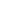 Холдинг "Газпром-Медиа" объяснил решение о досрочной отставке совета директоров радиостанции "Эхо Москвы" внутрикорпоративными процедурами, необходимостью ввести бизнес-менеджера в состав совета. "Речь идет о внутрикорпоративных процедурах в структуре "Газпром-Медиа Холдинга", передает РИА "Новости". Совет директоров - это орган акционерного общества, осуществляющий общее руководство хозяйственной деятельностью предприятия и выработку стратегических бизнес-задач. Корпоративные стандарты "Газпром-Медиа Холдинга" предполагают, что во всех дочерних предприятиях холдинга в состав совета директоров входят бизнес-менеджеры. Именно этот стандарт предлагается реализовать и в ЗАО "Эхо Москвы". Поэтому холдинг выдвинул в состав совета директоров гендиректора "Эхо Москвы" Юрия Федутинова", - сообщили в пресс-службе компании. "Газпром-Медиа" предлагает сохранить институт независимых директоров, равноудаленных от акционеров и редакционной политики, с возможностью их ротации, добавили в пресс-службе. Главный редактор радиостанции "Эхо Москвы" Алексей Венедиктов во вторник сообщил, что "Газпром-Медиа", владеющий 66% ЗАО "Эхо Москвы", требует досрочной отставки совета директоров радиостанции и замены независимых директоров - Евгения Ясина и Александра Маковского. По словам главреда, совет покидают он и его первый заместитель Владимир Варфоломеев. Венедиктов подчеркнул, что вопрос о его уходе с поста главного редактора не стоит, и редакционную политику определять по-прежнему будет он."Холдинг провел консультации с руководителями в смежных медийных отраслях и предложил новых кандидатов, заручившись их желанием и готовностью принимать активное участие в работе совета директоров ЗАО "Эхо Москвы", - сообщили в "Газпром-Медиа".В холдинге уточнили, что данные предложения планировалось вынести на очередное общее собрание акционеров "Эха Москвы" летом 2012 года, однако, "учитывая повышенное внимание с разных сторон к радиостанции в последнее время, холдинг счел целесообразным упорядочить применение корпоративных стандартов управления, не дожидаясь формальных сроков". Голосование по новому составу совета директоров будет проведено на общем собрании акционеров ЗАО "Эхо Москвы" 29 марта, подтвердили в холдинге.По мнению журналистов радиостанции, которым принадлежат 34% голосующих акций, "Газпром-Медиа" отреагировал на критику в адрес радиостанции со стороны высших должностных лиц. Критика в адрес радиостанции звучала, в частности, со стороны премьера Владимира Путина. Его пресс-секретарь Дмитрий Песков, комментируя изменения в совете директоров "Эха Москвы", заявил, что это не может быть связано с критическими замечаниями главы правительства. По его мнению, это, скорее всего, вызвано внутрикорпоративными изменениями.Переписывать ответы на школьные задания из Интернета нехорошо, а, кроме того, неэффективно. Так решили аспиранты и выпускники Санкт-Петербургского государственного университета, и запустили проект живого online-преподавания — www.askup.ru.